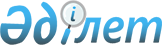 Шығыс Қазақстан облысы Зайсан ауданы әкімдігінің 2019 жылғы 2 мамырдағы №282 "Зайсан ауданы бойынша сайлау науқаны кезеңінде үгіттеу баспа материалдарын орналастыру орындарын және шарттық негізде кандидаттардың сайлаушылармен кездесуі өткізілетін үй-жайларының тізімін белгілеу туралы" қаулысына өзгерістер енгізу туралыШығыс Қазақстан облысы Зайсан ауданы әкімдігінің 2023 жылғы 3 сәуірдегі № 231 қаулысы. Шығыс Қазақстан облысының Әділет департаментінде 2023 жылғы 10 сәуірде № 8827-16 болып тіркелді
      Шығыс Қазақстан облысы Зайсан ауданының әкімдігі ҚАУЛЫ ЕТЕДІ:
      1. "Зайсан ауданы бойынша сайлау науқаны кезеңінде үгіттік баспа материалдарын орналастыру орындарын белгілеу туралы" Шығыс Қазақстан облысы Зайсан ауданы әкімдігінің 2019 жылғы 2 мамырдағы № 282 (Нормативтік құқықтық актілерді мемлекеттік тіркеу Тізілімінде № 5908 болып тіркелген) келесі өзгерістер енгізілсін:
      көрсетілген қаулының тақырыбы жаңа редакцияда жазылсын:
      "Шығыс Қазақстан облысы Зайсан ауданының аумағында барлық кандидаттар үшін үгіттік баспа материалдарын орналастыру үшін орындар белгілеу туралы";
      көрсетілген қаулының кіріспе бөлімі (кіріспе) жаңа редакцияда жазылсын:
      "Қазақстан Республикасының 1995 жылғы 28 қыркүйектегі "Қазақстан Республикасындағы сайлау туралы" Конституциялық Заңының 28-бабының 6-тармағына, Қазақстан Республикасының 2001 жылғы 23 қаңтардағы "Қазақстан Республикасындағы жергілікті мемлекеттік басқару және өзін-өзі басқару туралы" Заңының 31-бабының 2-тармағына сәйкес, Зайсан ауданының әкімдігі ҚАУЛЫ ЕТЕДІ";
      көрсетілген қаулының 1 тармағы жаңа редакцияда жазылсын:
      "1. Шығыс Қазақстан облысы Зайсан ауданының аумағында барлық кандидаттар үшін үгіттік баспа материалдарын орналастыру үшін орындар осы қаулының қосымшасына сәйкес белгіленсін";
      көрсетілген қаулының 2-тармағы және 2-қосымшасы алынып тасталсын;
      көрсетілген қаулының 1-қосымшасы осы қаулының қосымшасына сәйкес жаңа редакцияда жазылсын.
      2. "Шығыс Қазақстан облысы Зайсан ауданы әкімінің аппараты" мемлекеттік мекемесі Қазақстан Республикасы заңнамасында белгіленген тәртіппен:
      1) осы қаулының Шығыс Қазақстан облысы Әділет Департаментінде мемлекеттік тіркелуін;
      2) ресми жарияланғаннан кейін осы қаулының Зайсан ауданы әкімдігінің интернет-ресурстарында орналастырылуын қамтамасыз етсін.
      3. Осы қаулының орындалуын бақылау аудан әкімінің аппарат басшысына жүктелсін.
      4. Осы қаулы оның алғашқы ресми жарияланған күнінен кейін күнтізбелік он күн өткен соң қолданысқа енгізіледі. Шығыс Қазақстан облысы Зайсан ауданының аумағында барлық кандидаттар үшін үгіттік баспа материалдарын орналастыру үшін орындары
					© 2012. Қазақстан Республикасы Әділет министрлігінің «Қазақстан Республикасының Заңнама және құқықтық ақпарат институты» ШЖҚ РМК
				
      Зайсан ауданының әкімі

Д. Қажанов

      "КЕЛІСІЛДІ"Зайсан аудандық аумақтық сайлау комиссиясы
2023 жылғы 3 сәуірдегі
№ 231 қаулысына
қосымшаЗайсан ауданы әкімдігінің
2019 жылғы "2" мамырдағы
№282 қаулысына 1 қосымша
     № р/с
Елді-мекен
Мекен-жайы
Орналастыру орны
1 
Зайсан қаласы
Шаймардан көшесі, №14
Зайсан ауданы әкімдігінің "Зайсан аудандық мәдениет үйі" коммуналдық мемлекеттік қазыналық кәсіпорыны ғимаратының алдында
2 
Зайсан қаласы
Төлеген Тоқтаров көшесі, №43
Шығыс Қазақстан облыстық денсаулық сақтау басқармасының "Зайсан орталық аудандық ауруханасы" коммуналдық мемлекеттік қазыналық кәсіпорыны ғимаратының алдында
3 
Зайсан қаласы
Қыдырпатша Боқажанов көшесі
Т.Аубакиров атындағы саябағының алдында
4 
Зайсан қаласы
Бауыржан Момышұлы көшесі, №37
Зайсан ауданы әкімдігінің "Зайсан ауданы бойынша балалар-жасөспірімдер спорт мектебі" коммуналдық мемлекеттік мекемесі ғимаратының алдында
5 
Зайсан қаласы
З.Құнияров көшесі, №86
Зайсан ауданы әкімдігінің "Зайсан аудандық мәдениет үйі" коммуналдық мемлекеттік қазыналық кәсіпорнының Зайсан аудандық кітапханасы ғимаратының алдында
6
Зайсан қаласы
Бауыржан Момышұлы көшесі мен Бухар Жырау көшесінің қиылысы
Автобус аялдамасының алдында
7
Зайсан қаласы
Нұрғожа Жақсылықов көшесі мен Молдағұлова көшесінің қиылысы
Автобус аялдамасының алдында
8 
Сарытерек ауылы
Абай көшесі, №70
Зайсан ауданы әкімдігінің "Зайсан аудандық мәдениет үйі" коммуналдық мемлекеттік қазыналық кәсіпорнының Сарытерек ауылдық клубы ғимаратының алдында
9 
Көгедай ауылы
3-шартты көшесі, №13
Шығыс Қазақстан облыстық денсаулық сақтау басқармасының "Зайсан орталық аудандық ауруханасы" коммуналдық мемлекеттік қазыналық кәсіпорнының Көгедай ауылындағы медициналық пункті ғимаратының алдында
10
Шалқар ауылы
Әлкен Байботанов көшесі, №15
Шығыс Қазақстан облыстық денсаулық сақтау басқармасының "Зайсан орталық аудандық ауруханасы" коммуналдық мемлекеттік қазыналық кәсіпорнының Шалқар ауылындағы медициналық пункті ғимаратының алдында
11
Дайыр ауылы 
Қызыр Аманжанов көшесі, №18А
Зайсан ауданы әкімдігінің "Зайсан аудандық мәдениет үйі" коммуналдық мемлекеттік қазыналық кәсіпорнының Дайыр ауылдық клубы ғимаратының алдында
12
Жамбыл ауылы
3-шартты көшесі, №24
Зайсан ауданы әкімдігінің "Зайсан аудандық мәдениет үйі" коммуналдық мемлекеттік қазыналық кәсіпорнының Жамбыл ауылдық клубы ғимаратының алдында
13
Көкжыра ауылы
Мұқыш Күшіков көшесі, №25
Зайсан ауданы әкімдігінің "Зайсан аудандық мәдениет үйі" коммуналдық мемлекеттік қазыналық кәсіпорнының Көкжыра ауылдық клубы ғимаратының алдында
14
Біржан ауылы
19 Мамыр көшесі, №4
Шығыс Қазақстан облыстық денсаулық сақтау басқармасының "Зайсан орталық аудандық ауруханасы" коммуналдық мемлекеттік қазыналық кәсіпорнының Біржан ауылдық дәрігерлік амбулаториясы ғимаратының алдында
15
Қуаныш ауылы
3-шартты көшесі, №6
3-шартты көшесіндегі №6 үйдің алдында
16
Ақарал ауылы
1-шартты көшесі, №5
1-шартты көшесіндегі №5 үйдің алдында
17
Айнабұлақ ауылы
А.Дәніков көшесі, №4
"Айнабұлақ ауылдық округі әкімі аппараты" мемлекеттік мекемесінің Айнабұлақ ауылындағы "Балдырған бөбекжай-бақша" коммуналдық мемлекеттік қазыналық кәсіпорны ғимаратының алдында
18
Айнабұлақ ауылына қарасты Сарытұмсық шаруа қонысы
1-шартты көшесі, №6/1
1-шартты көшесіндегі №6/1 үйдің алдында
19
Жаңатұрмыс ауылы
1-шартты көшесі, №12/3
Шығыс Қазақстан облыстық денсаулық сақтау басқармасының "Зайсан орталық аудандық ауруханасы" коммуналдық мемлекеттік қазыналық кәсіпорнының Жаңатұрмыс ауылындағы медициналық пункті ғимаратының алдында
20
Қайнар ауылы
Арпабай Сауырбаев көшесі, №12/2
Шығыс Қазақстан облыстық денсаулық сақтау басқармасының "Зайсан орталық аудандық ауруханасы" коммуналдық мемлекеттік қазыналық кәсіпорнының Қайнар ауылындағы медициналық пункті ғимаратының алдында
21
Кеңсай ауылы
Тәйтүгіл Бисмақұлы көшесі, №3
Зайсан ауданы әкімдігінің "Зайсан аудандық мәдениет үйі" коммуналдық мемлекеттік қазыналық кәсіпорнының Кеңсай ауылдық клубы ғимаратының алдында
22
Жарсу ауылы
Құмар Ералин көшесі, №16-а
Құмар Ералин көшесіндегі №16-а үйдің алдында
23
Саржыра ауылы
Елубай Қалқашұлы көшесі, №42
Елубай Қалқашұлы көшесіндегі №42 үйдің алдында
24
Бақасу ауылы 
5-шартты көшесі, №9/1
5-шартты көшесіндегі №9/1 үйдің алдында
25
Кеңсай ауылына қарасты Сарши шаруа қонысы
1-шартты көшесі №9
1-шартты көшесіндегі №9 үйдің алдында
26
Қарабұлақ ауылы
Абай Құнанбайұлы көшесі, №11
Зайсан ауданы әкімдігінің "Зайсан аудандық мәдениет үйі" коммуналдық мемлекеттік қазыналық кәсіпорнының Қарабұлақ ауылдық клубы ғимаратының алдында
27
Дауал ауылы
Шартты көшесі №10/2
Шартты көшесіндегі №10/2 үйдің алдында
28
Мұқашы ауылы
1-шартты көшесі №7/1
1-шартты көшесіндегі №7/1 үйдің алдында
29
Қаратал ауылы
Қ.Ж.Омаров көшесі, №110/1
Зайсан ауданы әкімдігінің "Зайсан аудандық мәдениет үйі" коммуналдық мемлекеттік қазыналық кәсіпорнының Қаратал ауылдық клубы ғимаратының алдында
30
Үлкен Қаратал ауылы
Мәутен Қалимолдин көшесі, №30
Шығыс Қазақстан облыстық денсаулық сақтау басқармасының "Зайсан орталық аудандық ауруханасы" коммуналдық мемлекеттік қазыналық кәсіпорнының Үлкен Қаратал ауылындағы фельдшерлік амбулаториялық пункті ғимаратының алдында
31
Шілікті ауылы
Тәуелсіздік көшесі, №25
Зайсан ауданы әкімдігінің "Зайсан аудандық мәдениет үйі" коммуналдық мемлекеттік қазыналық кәсіпорнының Шілікті ауылдық мәдениет үйі ғимаратының алдында
32
Тасбастау ауылы
Қоңыр Мажитұлы,10 
Берел мұражайы филиалының алдында
33
Жалши ауылы
Бұтабайұлы көшесінің бойында
Автобус аялдамасының алдында
34
Какен-Талды ауылы
Какен-Талды көшесі, №9
Какен-Талды көшесіндегі №9 үйдің алдында
35
Қарасай ауылы
Қарасай көшесі, №10
Қарасай көшесіндегі №10 үйдің алдында